Министерство экономического развития и инвестиций Самарской области как уполномоченный орган по содействию развитию конкуренции 
в регионе сообщает о проведении обучающего семинара для органов местного самоуправления по вопросам реализации Плана мероприятий по реформированию государственных и муниципальных унитарных предприятий на территории Самарской области (далее – План мероприятий), а также вопросам развития финансового рынка. Семинар состоится 24 ноября 2021 года в 10:00 в режиме видеоконференцсвязи (далее – ВКС). Приглашаем принять участие в ВКС должностных лиц, ответственных за содействие развитию конкуренции в возглавляемом Вами органе местного самоуправления, а также за реализацию Плана мероприятий. Список участников обучающего семинара, а также перечень имеющихся вопросов по тематике мероприятия (при наличии) просим направить по адресу электронной почты YushkinaEI@economy.samregion.ru в срок до 18 ноября 2021 года согласно Приложению 2 в формате Word. Также просим направить адрес электронной почты и контактный телефон сотрудника, ответственного за подключение участников обучающего семинара от возглавляемого Вами органа местного самоуправления к ВКС.Приложение: 1. Программа обучающего семинара на 1 л. в 1 экз.                         2. Список участников обучающего семинара на 1 л. в 1 экз.Юшкина 214-42-98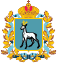 МИНИСТЕРСТВО ЭКОНОМИЧЕСКОГО РАЗВИТИЯИ ИНВЕСТИЦИЙСАМАРСКОЙ ОБЛАСТИул. Молодогвардейская, 210г. Самара, 443006,Телефон (846) 332-27-44№  на № _____________________________________Главамгородских округов и муниципальных районов Самарской области(по списку)